МИНИСТЕРСТВО ПРИРОДНЫХ РЕСУРСОВ КРАСНОДАРСКОГО КРАЯГосударственное бюджетное учреждение Краснодарского края«Краевой информационно-аналитический центр экологического мониторинга»(ГБУ КК «КИАЦЭМ»)Информацияпо вопросам организации и осуществления экологического мониторингана территории Краснодарского края (апрель 2013г.)Оперативный мониторинг состояния атмосферного воздуха 	В марте 2013 года  контроль состояния атмосферного воздуха в районе ООО «ЕвроХим-Белореченские минудобрения» осуществлялся автоматическими станциями в хуторе Долгогусевский и поселке Мирный по следующим показателям: азота II оксид (NO), азота диоксид (NO2), серы диоксид (SO2), аммиак (NH3), фтористый водород (HF), метеопараметры.График среднесуточных значений концентраций загрязняющих веществ в атмосферном воздухе в период с 01.03.2013г. по 31.03.2013г. (автоматическая станция х.Долгогусевский)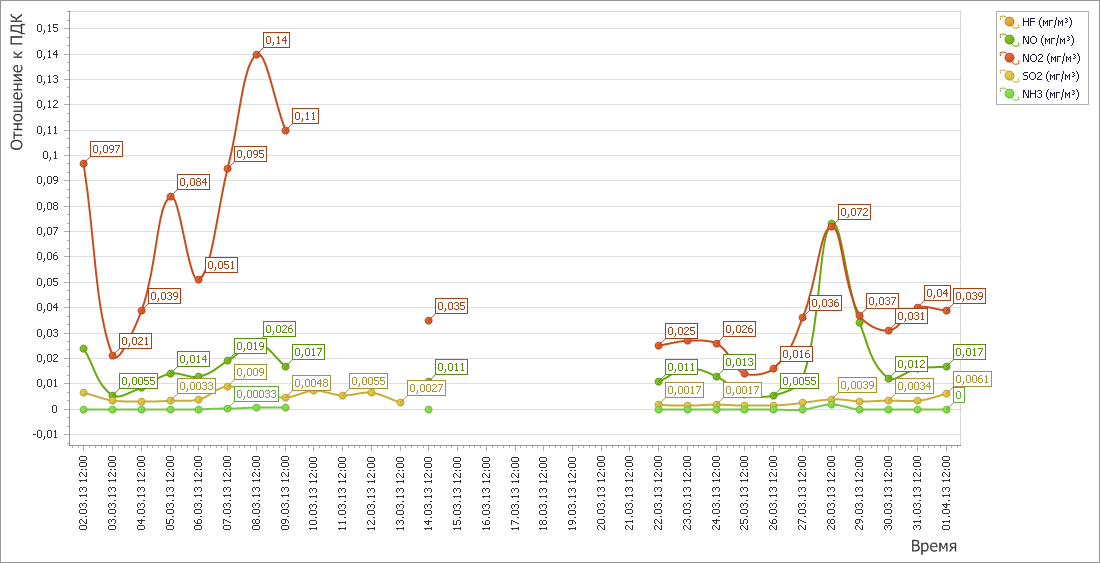 График среднесуточных значений концентраций загрязняющих веществ в атмосферном воздухе в период с 01.03.2013г. по 31.03.2013г. (автоматическая станция п.Мирный)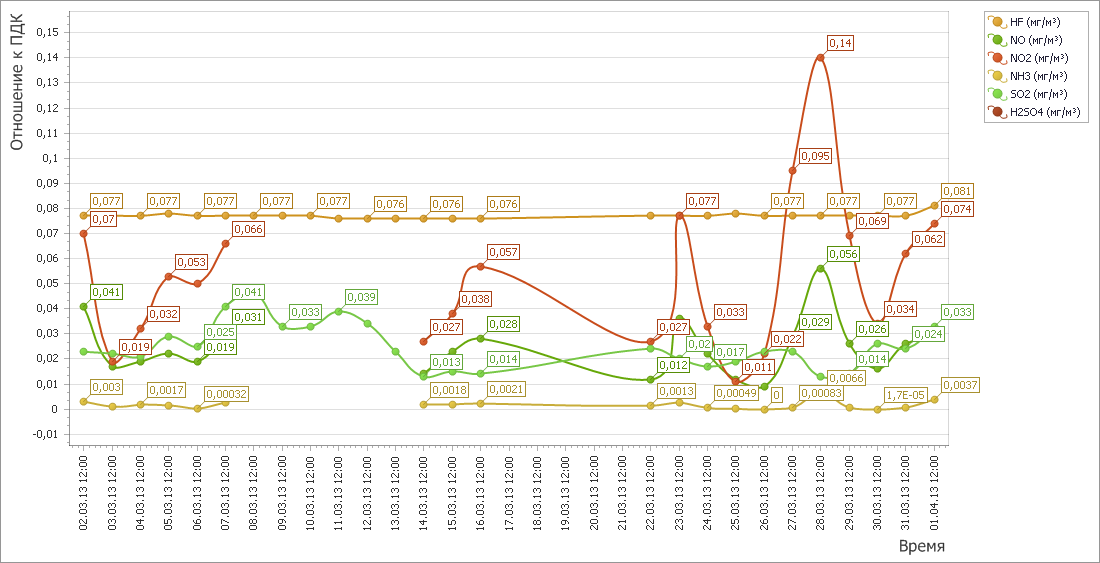 В марте 2013 года автоматическими станциями в п.Мирный и х.Долгогусевский превышений ПДК контролируемых загрязняющих веществ в атмосферном воздухе не зафиксировано.В марте месяце автоматической станцией в х.Долгогусевский контроль содержания фтористого водорода в атмосферном воздухе не осуществлялся ввиду неисправности прибора ГАНК-4.В период с 7 по 21 марта 2013 года отмечена неустойчивая работа измерительных приборов автоматических станций наблюдения связанная с нестабильной подачей электроэнергии.Мониторинг состояния атмосферного воздуха в г.Краснодаре             Мониторинг состояния атмосферного воздуха на территории муниципального образования г.Краснодар в марте 2013 года осуществлялся муниципальным казенным учреждением г.Краснодара «Служба по охране окружающей среды» на двух стационарных автоматических постах контроля атмосферного воздуха (ПКЗ-1 и ПКЗ-2), расположенных на ул. Постовой, 34 и ул. Тургенева-Атарбекова, а также передвижной экологической лабораторией (ПЭЛ).В марте 2013 года на ПКЗ-1 и ПКЗ-2 отобрано и обработано 5389 проб атмосферного воздуха, концентрации загрязняющих веществ в которых представлены в таблице № 1.Таблица № 1. Средние концентрации  загрязняющих веществ согласно данным ПКЗ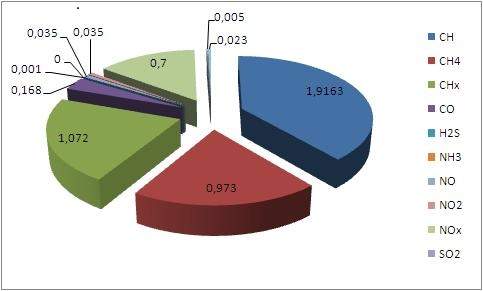 Проведенный анализ данных с ПКЗ показал, что:— средняя концентрация загрязняющих веществ в пробах превышала ПДКс.с. (среднесуточная предельно допустимая концентрация) в 0,53 раз;— количество анализов, превышающих ПДКм.р. (максимально разовая предельно допустимая концентрация) составляет 1,466 % от общего числа анализов; — при ИЗА (индексе загрязнения атмосферы) по 4 основным загрязняющим веществам равному 1,85, уровень загрязнения атмосферного воздуха в районах размещения ПКЗ является низким.Таблица № 2. Средние концентрации  загрязняющих веществ согласно данным ПЭЛ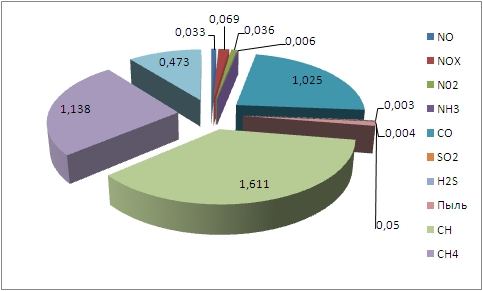 Средний показатель ИЗА для замеров, проведенных ПЭЛ, составил 1,19, что соответствует низкому уровню загрязнения атмосферы в местах проведения замеров.В соответствии с государственным заданием (приказ Министерства природных ресурсов и лесного хозяйства Краснодарского края от 29 декабря 2012 года № 402 «Об утверждении государственного задания государственного бюджетного учреждения Краснодарского края «КИАЦЭМ» на 2013 год и плановый период 2014 - 2015 годы»), и в рамках выполнения государственной работы: «Техническое, информационное обеспечение и сопровождение функционирования единой территориальной системы экологического мониторинга (ЕТСЭМ) Краснодарского края», ГБУ КК «КИАЦЭМ» в апреле 2013 года проведен комплекс мероприятий по мониторингу загрязнения атмосферного воздуха, мониторингу экологического состояния водных объектов края.В апреле 2013 года осуществлен контроль качества атмосферного воздуха в городах Краснодарского края Туапсе и Ейск:г. Туапсе в 6-ти установленных точках, отобрано 60 проб: Точка № 1 - ул. Сочинская, 1 ОАО «Роснефть-Туапсинский НПЗ» (координаты: N 4401015,66 Е 3900914,73)Точка № 2 - ул. Горького, 9. ОАО «Туапсинский судоремонтный завод» (координаты:N 4400989,79 Е 3900581,49)Точка № 3 - ул. Индустриальная, 17. ООО «Туапсинский машиностроительный завод» (координаты: N 4400938,46 Е 3900902,02)Точка № 4 - ул. Приморский бульвар – ул. Гоголя. Туапсинский морской порт (координаты: N 4400952,56 Е 3900695,41)Точка № 5 - ул. Свободы – ул. Коммунистическая. Селитебная зона (координаты:  N 4401029,30 Е 3900740,43)Точка № 6 - ул. Щорса – ул. Богдана Хмельницкого. Транспортная развязка (координаты:  N 4401045,52 Е 3900872,93)г. Ейск в 4-х  установленных точках, отобрано 40 проб: Точка № 1 - ул. Рабочая, 2а. ООО «Русский лес»  (координаты: N46°43'41.97 Е38°17'07.13)Точка № 2 - ул. Портовая аллея, 5. Ейский морской порт  (координаты: N46°43’30.30 Е38°16’45.77)Точка № 3 - ул. Карла Маркса - ул. Победы. Селитебная зона  (координаты: N46°42’52.16 Е38°16’56.03)Точка № 4 - ул. Железнодорожная - ул. Карла Либкнехта. Транспортная развязка. (координаты: N46°42’57.87 Е 38°17’58.10) В каждой точке атмосферный воздух исследовался на  следующие загрязняющие ингредиенты: аммиак,  азота оксид, азота диоксид, серы диоксид, углерода оксид, сероводород, взвешенные вещества, предельные углеводороды С1-С10, бензол, толуол, м,п-ксилол, о-ксилол, ртуть, железо, кобальт, марганец, медь, никель, свинец, кадмий, цинк. Одновременно с определением загрязняющих веществ,  в каждой точке проводились замеры метеопараметров.В рамках мониторинговых работ экологического состояния степных рек произведен отбор 7 проб воды в установленных створах наблюдения, из них: 3 пробы воды реки Понура – от истока (выше ст. Новотитаровская), условно середина водотока (ст. Бойко-Понура) и устье (ниже ст. Калининской); 4 пробы воды реки Кирпили – от истока (ст. Кирпильская), далее ст. Раздольная, ст. Медведовская и устье (ст. Роговская).Выбор створов наблюдения на реках основан на прослеживании качества воды водных объектов от истока к устью. Как потенциальные источники загрязнения водного объекта рассматриваются наиболее крупные населенные пункты. Отбор проб осуществляется либо на границе между районами либо ниже крупных станиц в постоянных створах наблюдения для получения информации о динамике изменения качества воды водотока.На месте отбора проб замерялись метеопараметры (температура воздуха и воды, атмосферное давление, влажность воздуха, скорость и направление ветра); измерялись кислород растворенный и водородный показатель (рН), оценивалось визуальное состояние водного объекта (цвет воды, прозрачность, наличие/отсутствие антропогенного загрязнения). В настоящее время проводится дальнейшее исследование отобранных проб в стационарной испытательной лаборатории ГБУ КК «КИАЦЭМ» согласно утвержденной программы на содержание: цветность, мутность, жесткость, гидрокарбонаты, взвешенные вещества, сухой остаток, БПК5, ХПК, сульфаты, хлориды, азот нитратов, азот нитритов, азот аммонийный, кальций, магний, кремний, фосфаты,общий фосфор, нефтепродукты, фенолы, АПАВ, марганец, медь, цинк, кадмий, свинец, железо, хром, никель  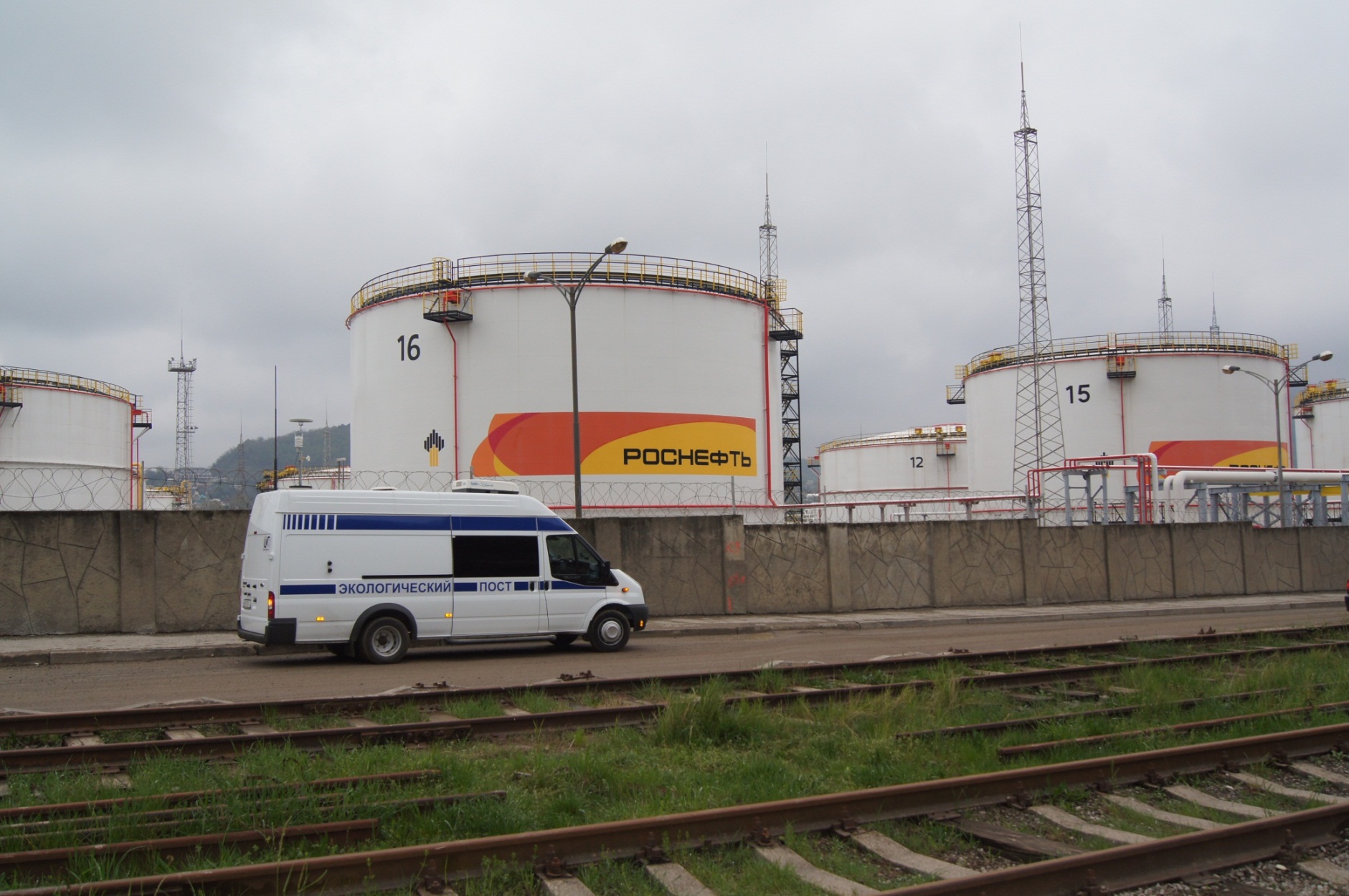 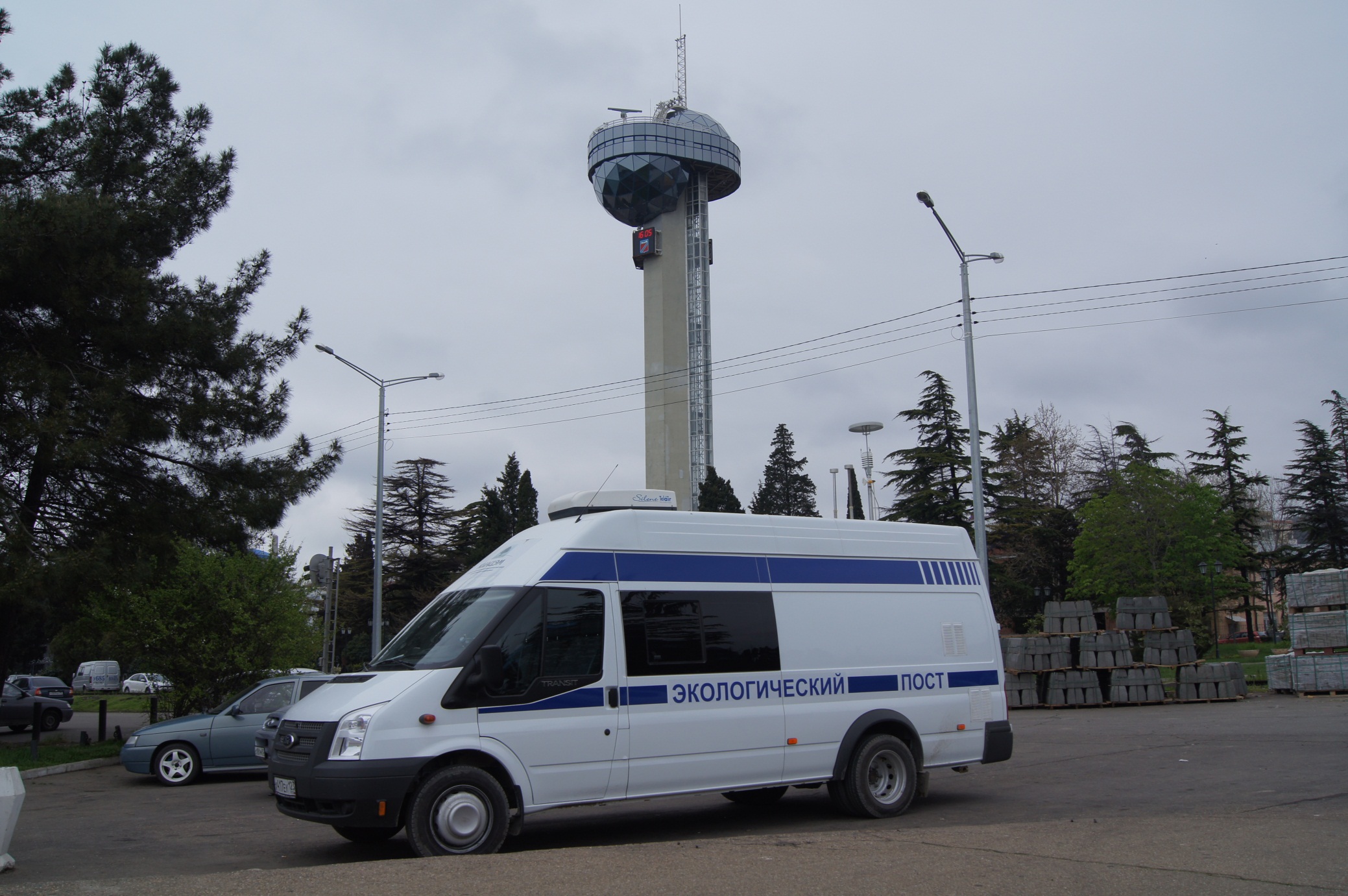 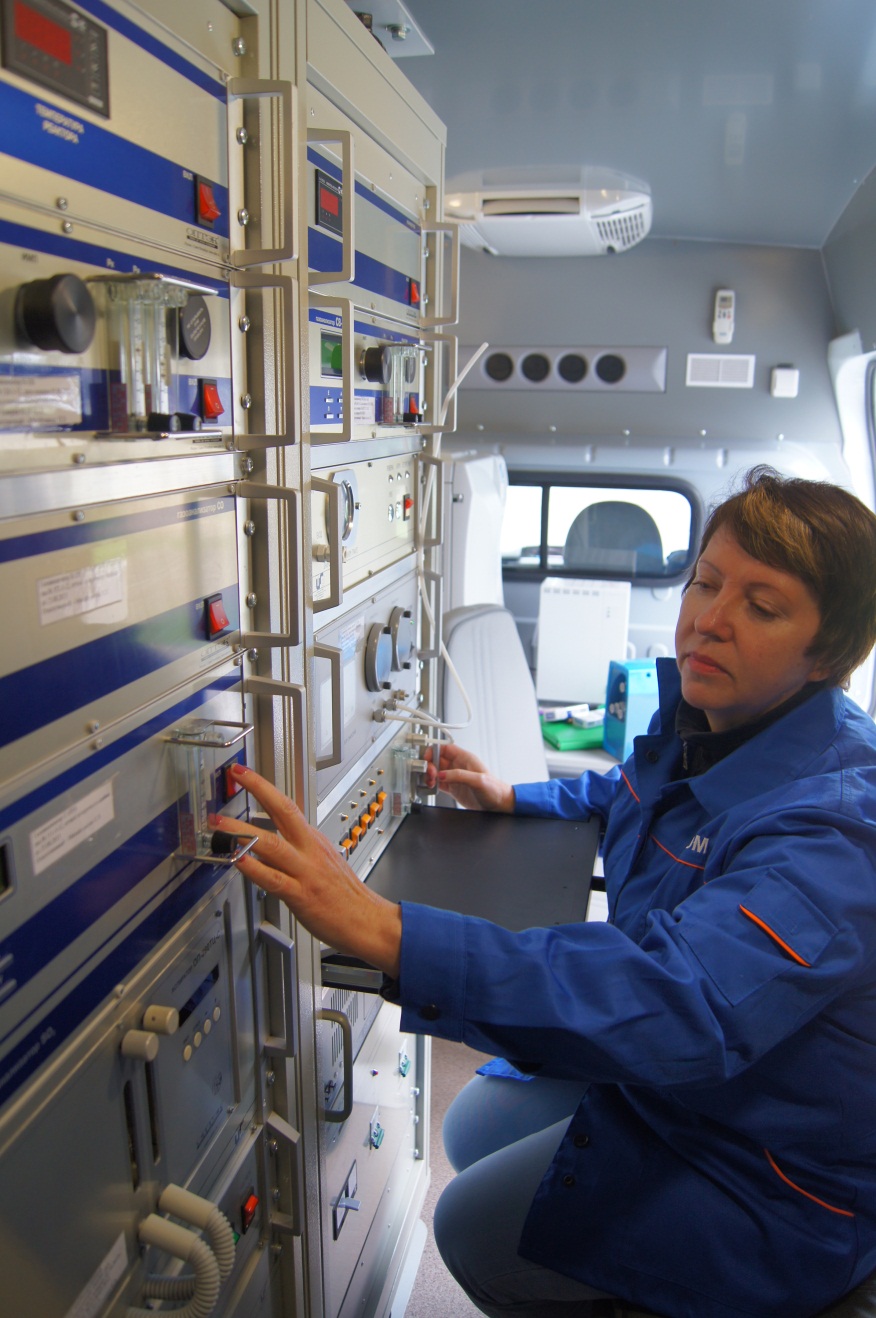 Мониторинг состояния атмосферного воздуха  в г.Туапсе (апрель 2013г.)Начальник отдела мониторинга ГБУ КК «КИАЦЭМ»				   		         		  С.В.ДулепаВеществоСHCH4CHxCOH2SNH3NONO2NOxSO2пыльСредняя концентрациямг/м3---1,68-≤0,0040,0350,0350,70-0,023ПДК, ОБУВ-50,0-5,0-0,040,060,04-0,050,15ВеществоСHCH4CHxCOH2SNH3NONO2NOxSO2пыльСредняя концентрациямг/м31,6111,1380,4731,0250,0040,0060,0330,0360,0690,0020,050ПДК м.р., ОБУВ-50,0-5,00,0080,20,40,2-0,50,5